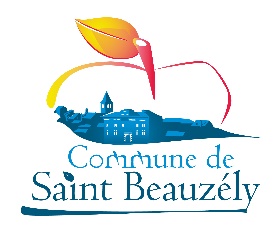 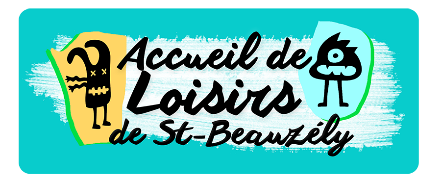 FICHE DE RENSEIGNEMENTS (Utilisable, pour toutes les missions de l’accueil de loisirs (garderie,cantine, centre de loisirs  extrascolaire, temps d’activité Périscolaire, centre de loisirs durant les vacances scolaires)Je soussigné……………………………………..responsable légal de ……………………………………………………….certifie exacte les informations délivrées sur cette fiche de renseignement.Fait à ……………………………………… le ……………………………		Signatures 